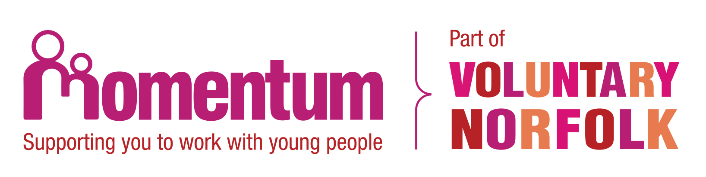 Partner Course TemplateCourse NameFromToDateTimeBook byLocationCourse DescriptionPlease provide a brief outline of your course’s objectives & who it is aimed atCourse DescriptionCourse AimsTell us in bullet points about the areas covered by your courseCourse AimsLearning OutcomesWhat can delegates expect to learn on your course?Learning OutcomesFurther DetailsCourse duration, cost, or any other information you’d like to includeFurther DetailsBooking DetailsLink to a booking page or contact details of relevant personBooking Details